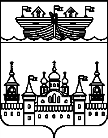 ПОСЕЛКОВЫЙ СОВЕТ Р.П. ВОСКРЕСЕНСКОЕВОСКРЕСЕНСКОГО МУНИЦИПАЛЬНОГО РАЙОНАНИЖЕГОРОДСКОЙ ОБЛАСТИРЕШЕНИЕ30 ноября 2018 года 		№ 44О проведении публичных слушаний по проекту  внесения изменений в Правила землепользования и застройки территории Р.п.Воскресенское Воскресенского муниципального района Нижегородской области, утвержденные постановлением Земского собрания Воскресенского муниципального районаНижегородской области от 20.01.2018 года № 2В соответствии со ст.31,32,33 Градостроительного кодекса Российской Федерации, Федеральным законом «Об общих принципах организации местного самоуправления в Российской Федерации» от 06.10.2003 № 131-ФЗ, Законом Нижегородской области от 23.12.2014 №197 «О перераспределении отдельных полномочий между органами местного самоуправления муниципальных образований Нижегородской области и органами государственной власти Нижегородской области», поручением Президента Российской Федерации от 17.05.2016 №Пр-1138ГС о приведении правил землепользования и застройки в соответствии с действующим законодательством, на основании протокола заседания комиссии по подготовке правил землепользования и застройки Нижегородской области и иным вопросам землепользования и застройки Нижегородской области от 29.11.2018 года, руководствуясь Уставом р.п.Воскресенское Воскресенского муниципального района Нижегородской области, Положением о публичных слушаниях на территории р.п.Воскресенское, утвержденным решением поселкового Совета от  06.03.2015 г. № 4,  поселковый Совет р е ш и л :1.Назначить публичные слушания по рассмотрению проекта о внесения изменений в Правила землепользования и застройки территории р.п. Воскресенское Воскресенского района Нижегородской области, утвержденные постановлением Земского собрания Воскресенского муниципального района Нижегородской области от 20.01.2018 года № 2  (далее Проект)  с 30.11. 2018 г. по 30.12.2018 г.2.Утвердить график проведения публичных слушаний по Проекту по территориям (Приложение № 1). 3.Комиссии по подготовке проекта внесения изменений в правила землепользования и застройки опубликовать на официальном сайте администрации района в сети Интернет www.voskresenskoe-adm.ru материалы по Проекту и иную справочную информацию  30.11.2018 года.4.Комиссии организовать выставки-экспозиции демонстрационных материалов к публичным слушаниям по Проекту с 30.11.2018 г.  по 30.12.2018 г.по адресу:- здание администрации р.п.Воскресенское, пл.Ленина, д.3.Часы работы экспозиций: c 10.00 до 16.00.5.Прием замечаний и предложений от граждан по Проекту осуществляется в администрации р.п.Воскресенское по адресу р.п.Воскресенское, пл.Ленина, д.3 до  30.12. 2018 г.( т.9-28-15, 9-21-20)6. Председателю комиссии  представить главе местного самоуправления протокол и заключение о результатах публичных слушаний.7. Контроль за выполнением настоящего решения оставляю за собой.Глава местного самоуправления					С.И.ДоронинПриложение 1График проведения публичных слушаний по проекту «Внесение изменений вПравила землепользования и застройки территорииР.п.Воскресенское Воскресенского муниципального районаНижегородской области».№ТерриторияДата, время и место проведения11Р.п.Воскресенское17.12.2018 г. 17.00 в здании администрации р.п.Воскресенское, пл.Ленина, д.3